OUTSTANDING STUDENT TEACHER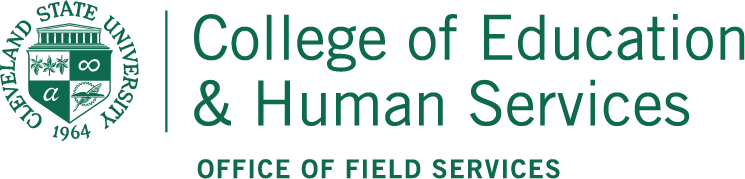 COEHS CRITERIA FOR APPLICATIONThis honor is based on scholastic achievement, student teaching performance, and your professional attributes.  The recipient must have a minimum of a 3.25 cumulative G.P.A., and provide evidence of initiative, peer leadership, ability to accept feedback, and professionalism in the areas of relationships, responsibilities, and educational competencies.  Interns who wish to be considered for this must submit this application, along with two (2) letters of support to the Office of Field Services, OFSassistant@csuohio.edu, Julka Hall Room 187.  STUDENT INFORMATIONName of Student:      				CSU ID:	      	Program Area:      					Supervisor:   	     ACADEMIC EXCELLENCECUMULATIVE GRADE POINT AVERAGE:      STUDENT TEACHING PERFORMANCE(Type Here)Please list evidence of outstanding performance in your student teaching assignment. This may include exemplary unit plans, lesson plans, assessments, classroom management, course assignments, etc.  You do not have to attach any of the items.PROFESSIONAL ATTRIBUTESPlease list evidence of outstanding attributes with regard to your professional relationships, responsibilities, and educational competencies.  This may include evidence of taking initiative, peer leadership, ability to accept feedback, and professionalism.  You do not have to attach the evidence, but you may be asked to produce the evidence as needed.(Type Here)